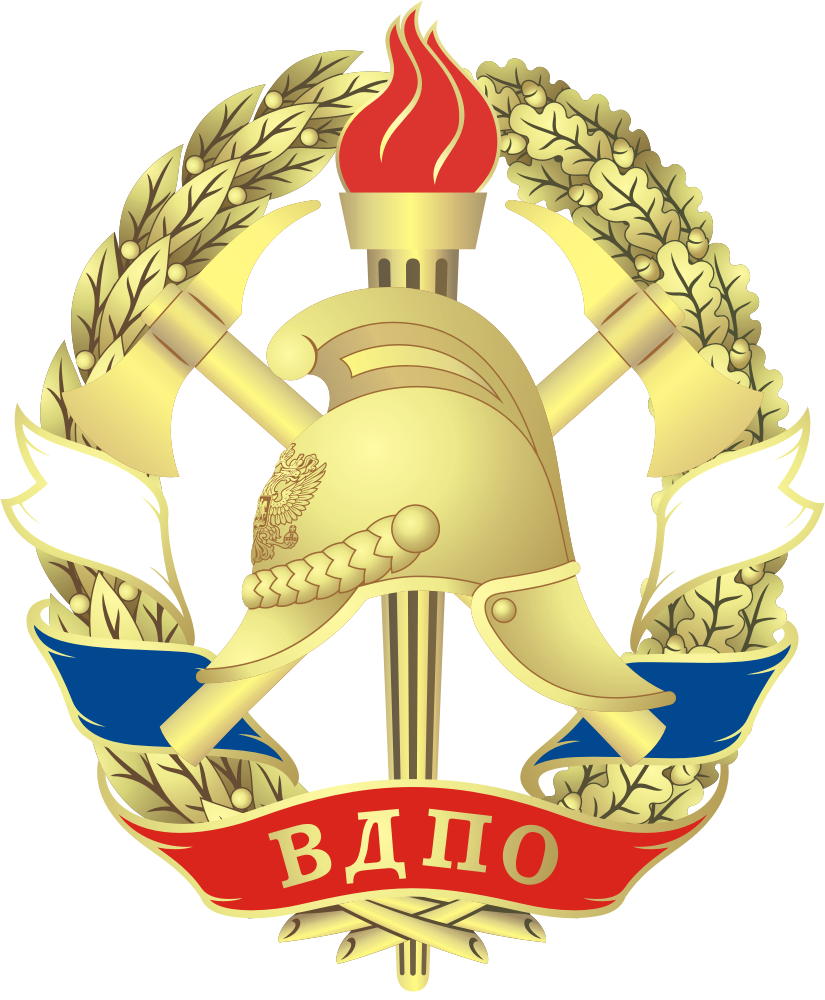      Алтайское краевое отделение Общероссийской общественной организации «Всероссийское добровольное пожарное общество» предлагает:Лицензия № 6-Б/00174 от 2 мая 2012гЛицензия № 799 от 14 октября 2011г- обучение населения мерам пожарной безопасности (обучение ответственных за обеспечение пожарной безопасности, исполнителей пожароопасных работ по программе пожарно-технического минимума, проведение инструктажей   по пожарной безопасности);- обучение по охране труда (руководителей структурных подразделений, должностных лица, членов комиссий по проверке знаний требований охраны труда)- разработку и изготовление планов эвакуации;- разработку инструкций о мерах пожарной безопасности;- реализацию, ремонт, перезарядку всех видов огнетушителей;- реализацию любого противопожарного оборудования; - монтаж и техническое обслуживание охрано-пожарной сигнализации;- монтаж и техническое обслуживание электрооборудования, замер сопротивления изоляции электрических сетей;- огнезащитную обработку строительных конструкций;-реализацию, плакатов, знаков пожарной безопасности, нормативно - технической литературы в области обеспечения пожарной безопасности;- консультации в области пожарной безопасности;- установка противопожарных дверей;-  испытание пожарных лестниц;- проверка пожарных кранов.Средства от предпринимательской деятельности АКО ВДПО направляет на: организационно-массовую работу, организация и работу с Дружинами Юных Пожарных, проведение мероприятий по изучению Правил Пожарной Безопасности в образовательных учреждениях; создание подразделений добровольной пожарной охраны; агитационно-массовую работу – тематические встречи с населением, изготовление и распространение плакатов, буклетов, листовок и других информационных материалов; популяризацию пожарно-спасательного спорта.  656037, АЛТАЙСКИЙ КРАЙ, г. БАРНАУЛ,проспект Комсомольский, 65ТЕЛ./ФАКС ( 385-2 ) 24-86-21,  24-86-17, 24-96-14.Ул. Северо-Западная, 35-А,  ТЕЛ. ( 385-2 ) 77-81-15Е-mail: AКОО_VDPO@ mail.ruС Уважением Председатель совета                                         Рысин Андрей Михайлович